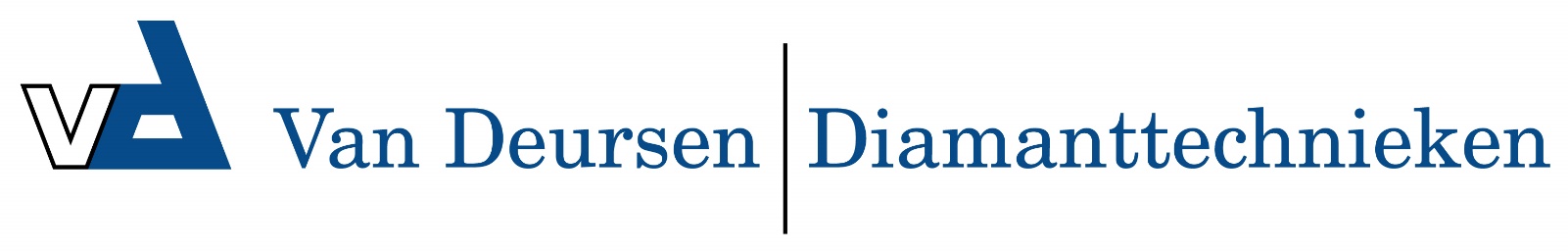 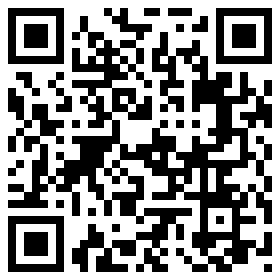 0707860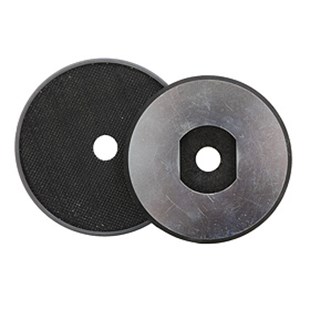 De magneet opname klittenband, dient als een opname voor droge en natte pads op machines. De magnetische aansluiting zorgt voor een snelle verandering van de pad. Leverbaar zijn vaste of flexibele opnames.0707860Magnet Teller / D 100 mmKlett / starr0707850Magnet Teller / D 100 mmKlett / flexibel